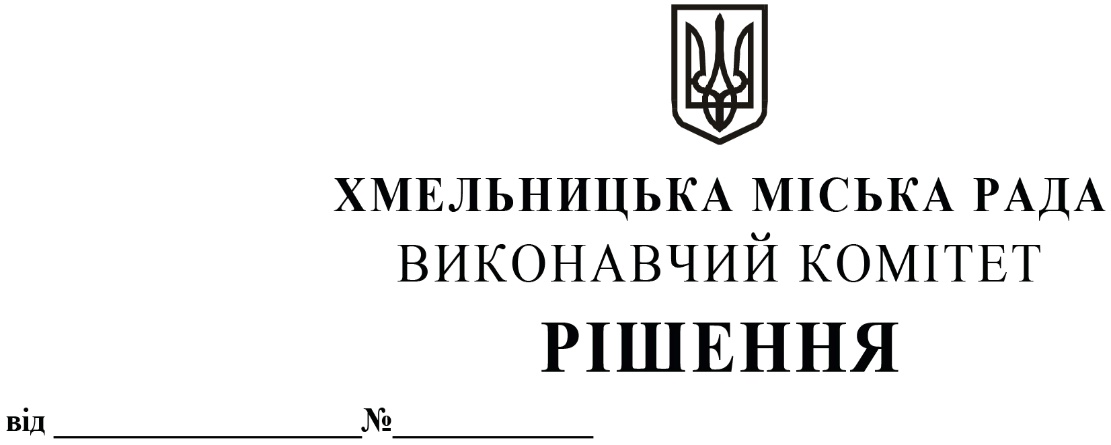 Про  виділення коштів з цільового фонду Хмельницької міської ради  Розглянувши клопотання керуючого справами виконавчого комітету та відповідно до рішення четвертої сесії Хмельницької міської ради від 31.10.2006 року № 2 «Про утворення цільового фонду Хмельницької міської ради соціально-економічного та культурного розвитку Хмельницької міської територіальної громади  та затвердження Положення про нього» зі змінами та доповненнями, керуючись Законом України «Про місцеве самоврядування в Україні», виконавчий комітет міської радиВИРІШИВ:1.Виділити з цільового фонду Хмельницької міської ради кошти в сумі 49 990,00 грн (сорок дев`ять тисяч дев`ятсот дев`яносто гривень 00 коп.) на придбання шкіргалантерейної продукції для відзначення кращих працівників підприємств, організацій та установ міста, військовослужбовців військових частин міста (згідно з додатком). 2.Видатки здійснити за рахунок коштів п.3.2.6 цільового фонду Хмельницької міської ради.3.Контроль за виконанням рішення покласти на керуючого справами виконавчого комітету Ю.Сабій, начальника відділу бухгалтерського обліку, планування та звітності- головного бухгалтера Л.Стародуб.Міський голова	Олександр СИМЧИШИН			Додаток  до рішення виконавчого комітету від 11.04.2024 № 692Перелік найменування шкіргалантерейної продукції, якою відзначатимуться кращі працівники підприємств, організацій та установ міста, військовослужбовці військових частин містаКеруючий справами виконавчого комітету                                                             Юлія САБІЙ№Найменування продукціїОдиниця виміруКількість1.Шкіргалантерейна продукція (ремені шкіряні)         штуки      100